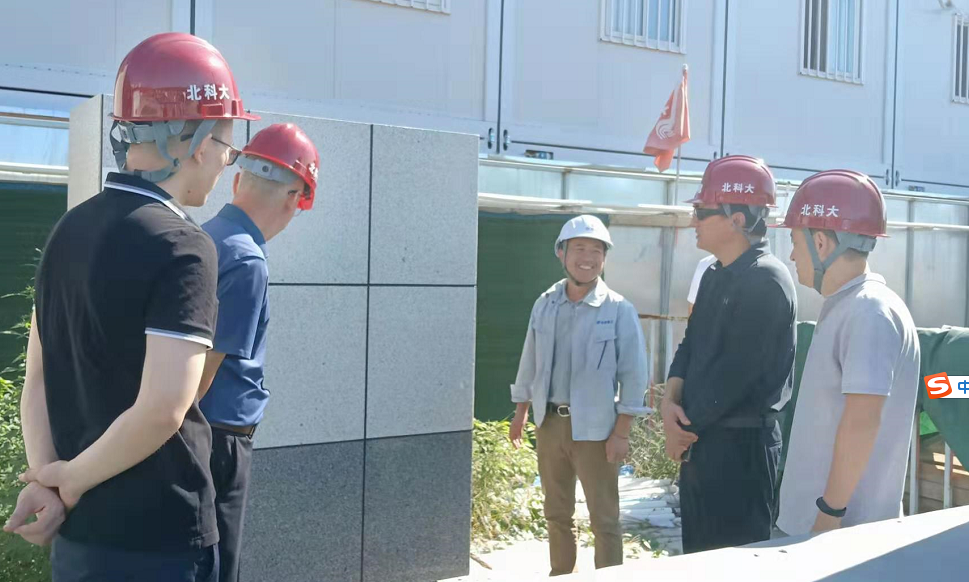 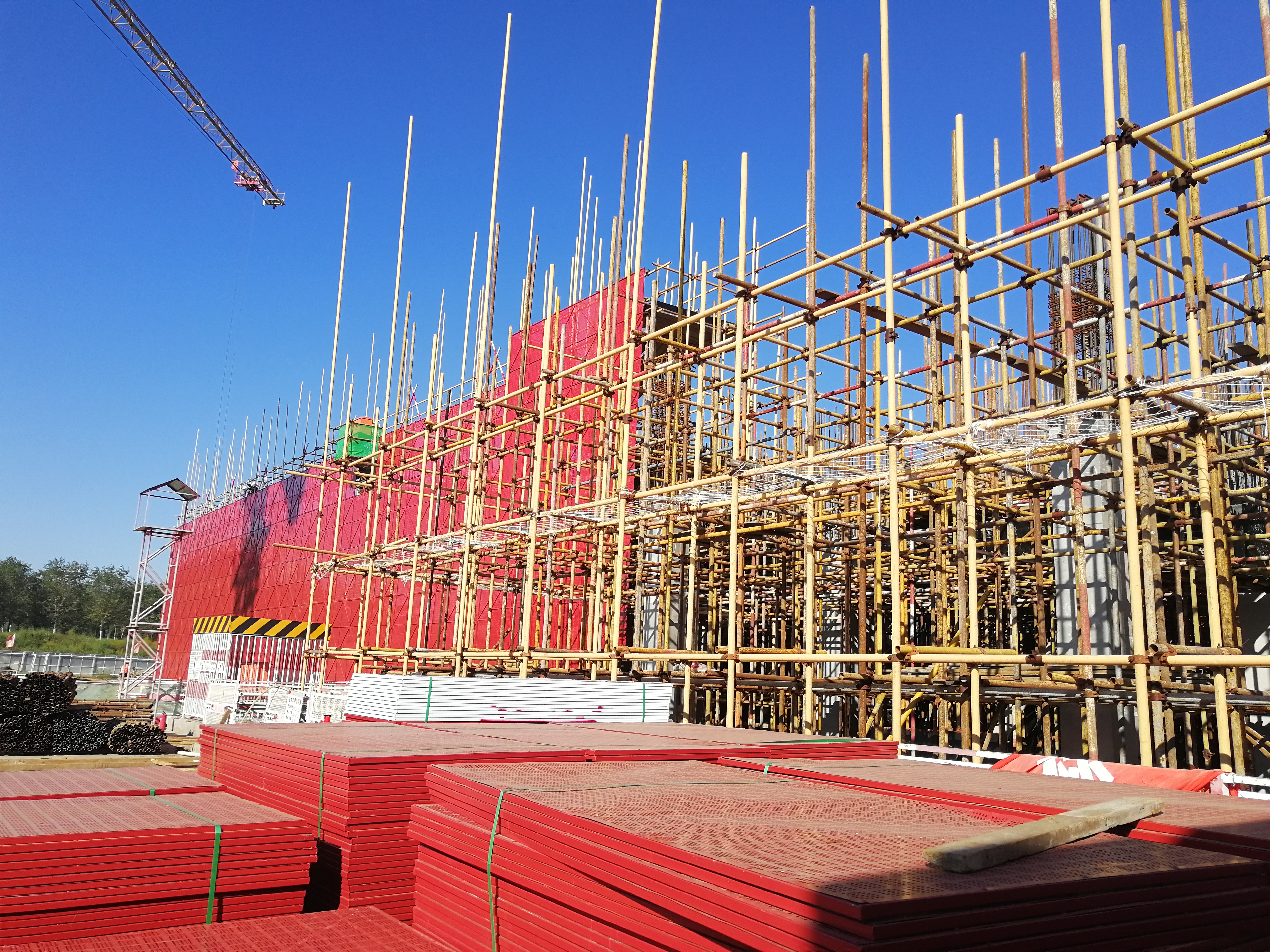 校领导现场检查指导            C区施工进度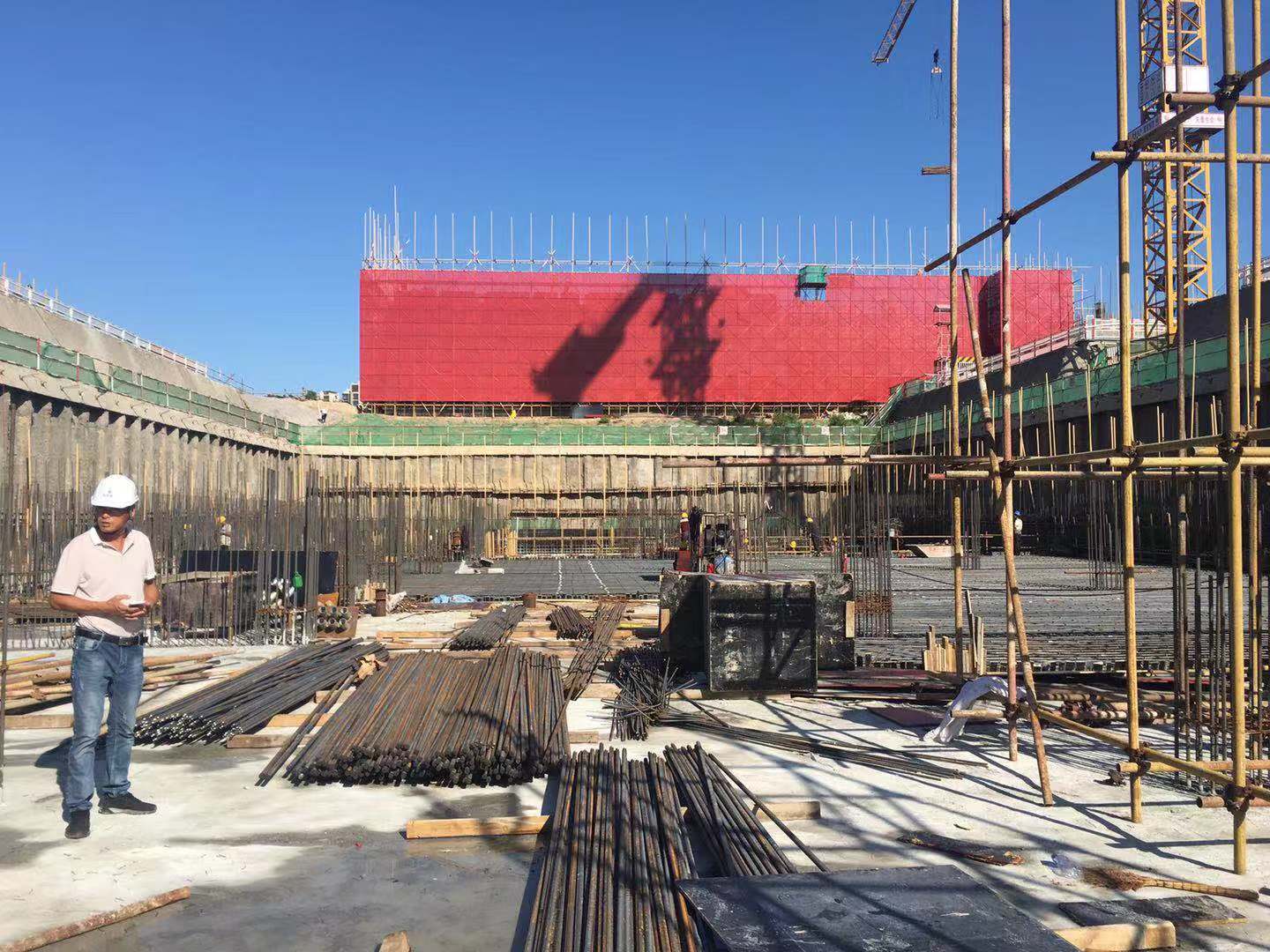 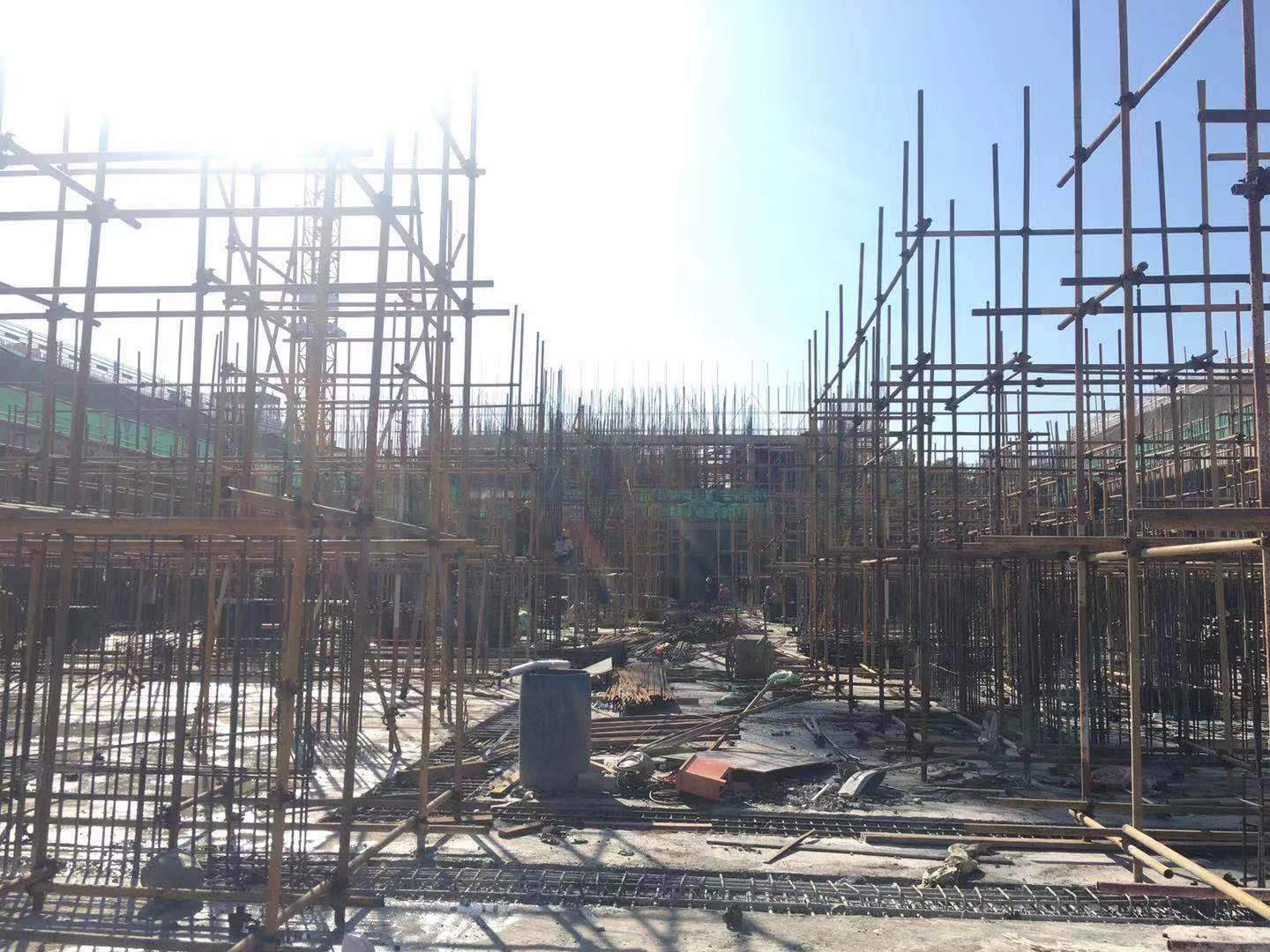 B区施工进度 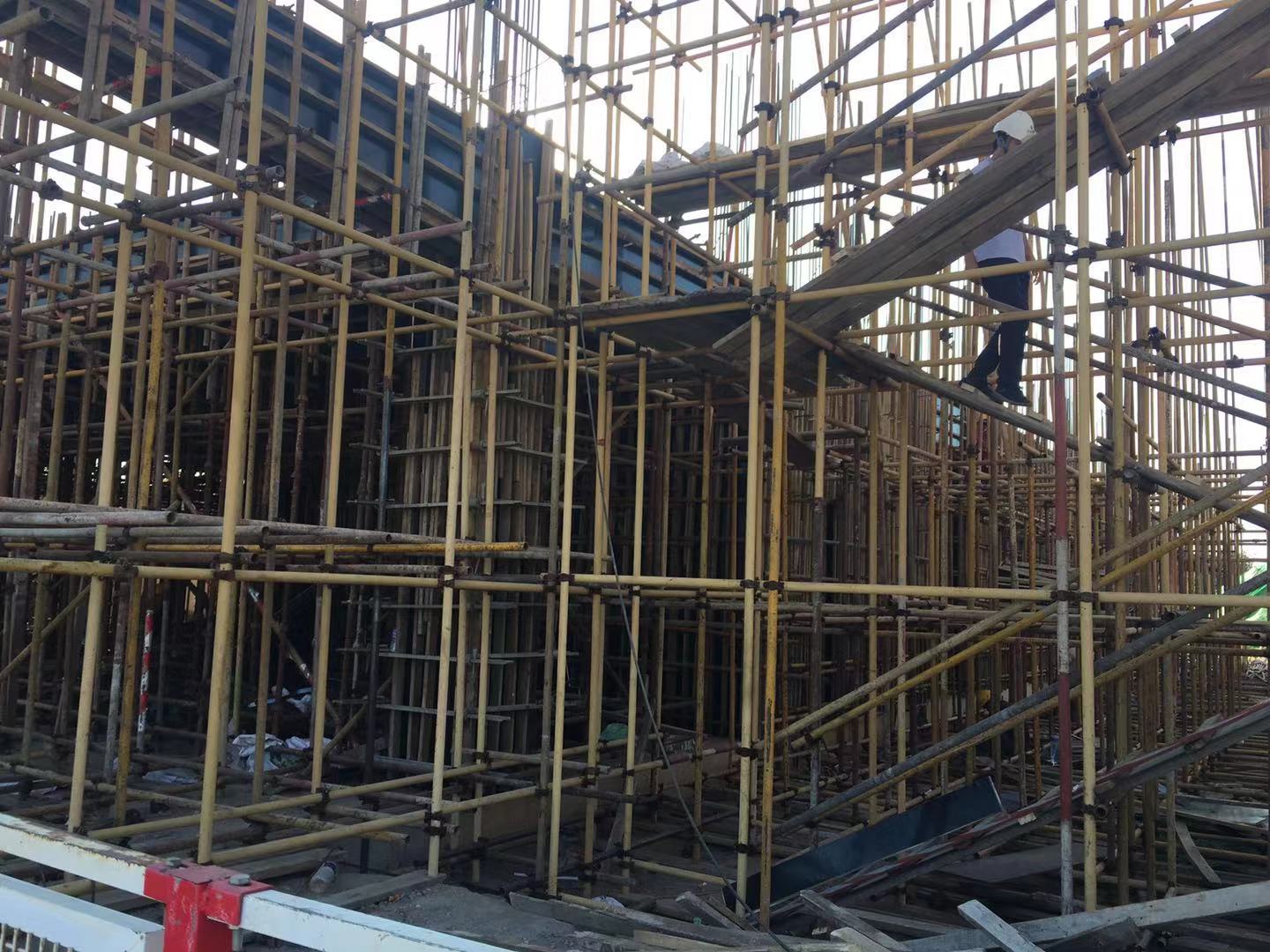 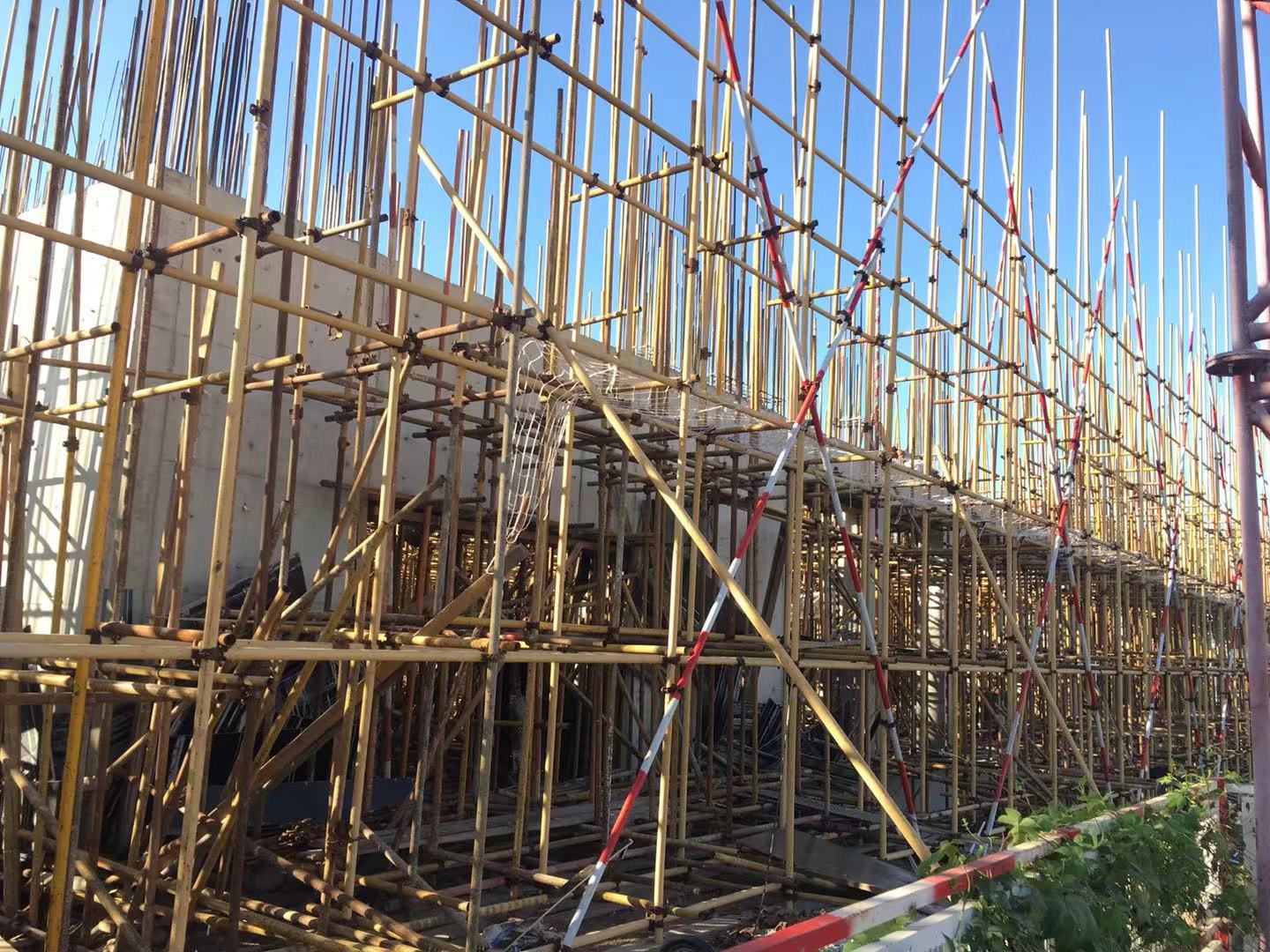 A区施工进度